"Huzurlu Üniversite, Kaliteli Eğitim, Aydınlık Gelecek”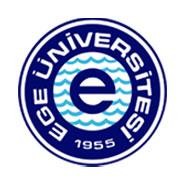 HASSAS GÖREV ENVANTERİ FORMU (Ek-2)Adres	:	Ege Üniversitesi Rektörlüğü 35040 Gençlik Cad. No:12 Bornova / İZMİRTelefon	:İnternet Adresi	:E-Posta	:0232 311 21 24 – 311 43 26www.ege.edu.tr personeldb@mail.ege.edu.trSayfa 1 / 1HARCAMA BİRİMİ : Ege Üniversitesi Tıp FakültesiALT BİRİM	: Çocuk Sağlığı ve Hastalıkları Anabilim DalıSıra NoHassas GörevlerHassas Görevin Yürütüldüğü BirimSorumlu Birim AmiriRiskler (Görevin Yerine Getirilmemesinin Sonuçları)1Anabilim Dalı Akademik Kurulu Toplantısının Yürütülmesi İşlemleriÇocuk Sağlığı ve  Hastalıkları Anabilim Dalı   Prof. Dr. M. Özgür ÇOĞULU Anabilim Dalı Başkanı-Kurumsal İtibar Kaybı,-Kamu Zararı,-Görev Aksaması,-Hak kaybı,-Eğitim-öğretimdeaksaklıkların yaşanması,2Anabilim Dalı Akademik Kurul Kararı İşlemleriÇocuk Sağlığı ve Hastalıkları Anabilim DalıProf. Dr. M. Özgür ÇOĞULU Anabilim Dalı Başkanı-Kurumsal İtibar Kaybı,-Kamu Zararı,-Görev Aksaması,-Hak kaybı,-Zaman Kaybı,-Eğitim-öğretimdeaksaklıkların yaşanması,3Anabilim Dalı Ders  Programının Belirlenmesi İşlemleriÇocuk Sağlığı ve  Hastalıkları Anabilim DalıProf. Dr. M. Özgür ÇOĞULU Anabilim Dalı Başkanı -Hak kaybı,-Ders programlarının zamanında belirlenememesi,-Eğitim-öğretimdeaksaklıkların yaşanması,4Anabilim Dalı Ders Görevlendirme İşlemleriÇocuk Sağlığı ve Hastalıkları Anabilim DalıProf. Dr. M. Özgür ÇOĞULU Anabilim Dalı Başkanı-Hak kaybı,-Ders programlarının zamanında belirlenememesi,-Eğitim-öğretimdeaksaklıkların yaşanması,5.Anabilim Dalı Norm Kadro Tespit İşlemleriÇocuk Sağlığı ve Hastalıkları Anabilim DalıProf. Dr. M. Özgür ÇOĞULU Anabilim Dalı Başkanı-Kurumsal itibar kaybı,-Mali ve özlük hak kaybı,-Kamu zararı,-Eğitim-öğretimde aksaklıkların yaşanması,6.Görev Süresi Uzatma İşlemleriÇocuk Sağlığı ve  Hastalıkları Anabilim DalıProf. Dr. M. Özgür ÇOĞULU Anabilim Dalı Başkanı-Kurumsal itibar kaybı,-Mali ve özlük hak kaybı,-Kamu zararı,-Eğitim-öğretimde aksaklıkların yaşanması,7.Final Sınav  TakvimininHazırlaması İşlemleriÇocuk Sağlığı  Hastalıkları Anabilim DalıProf. Dr. R.Kaan KAVAKLI Anabilim Dalı Başkanı-Hak kaybı,-Eğitim-öğretimdeaksaklıkların yaşanması,8.Danışman Atama İşlemleriÇocuk Sağlığı ve  Hastalıkları Anabilim DalıProf. Dr. M. Özgür ÇOĞULU Anabilim Dalı Başkanı-Hak kaybı,-Eğitim-öğretimdeaksaklıkların yaşanması,9.Tez Sınavı İşlemleriÇocuk Sağlığı ve Hastalıkları Anabilim DalıProf. Dr. M. Özgür ÇOĞULU Anabilim Dalı Başkanı-Kurumsal itibar kaybı,-Hak kaybı,-Eğitim-öğretimde aksaklıkların yaşanması,10.Anabilim Dalındaki Tıpta Uzmanlık Öğrencisi sayıları, Başarı Durumları ve Mezun Sayılarının Tespitinin YapılmasıÇocuk Sağlığı ve Hastalıkları Anabilim DalıProf. Dr. M. Özgür ÇOĞULU Anabilim Dalı Başkanı-Kurumsallaşmanın Gecikmesi,-Güven ve Kurum İtibar Kaybı,11.Anabilim Dalı Faaliyet, Stratejik Plan, Performans Kriterlerinin Hazırlanması İşlemleriÇocuk Sağlığı ve  Hastalıkları Anabilim DalıProf. Dr. M. Özgür ÇOĞULU Anabilim Dalı Başkanı-Kurumsallaşmanın Gecikmesi,-Güven ve Kurum İtibar Kaybı,12.Anabilim Dalı Başkanlığı Seçim      İşlemleriÇocuk Sağlığı ve  Hastalıkları Anabilim DalıProf. Dr. M. Özgür ÇOĞULU Anabilim Dalı Başkanı-Kurumsal itibar kaybı,-Hak kaybı,13Anabilim Dalı ile ilgili Yazışmaların Yapılması İşlemleriÇocuk Sağlığı ve  Hastalıkları Anabilim DalıProf. Dr. M. Özgür ÇOĞULU Anabilim Dalı Başkanı-İşlerin aksaması,-Kurumsal İtibar Kaybı,-Hak mağduriyeti-Görev Aksaması,-Bölüm içi karışıklığa sebebiyet verme,14Anabilim Dalı Başkanlığına  ait Resmi EvraklarınArşivlenmesi İşlemleri Çocuk Sağlığı ve  Hastalıkları Anabilim DalıProf. Dr. M. Özgür ÇOĞULU Anabilim Dalı Başkanı-Kamu zararına sebebiyet,-İtibar kaybı,-Hak mağduriyeti-Görev Aksaması,15Anabilim Dalı Personelinin Yıllık İzin İşlemleri Çocuk Sağlığı ve  Hastalıkları Anabilim DalıProf. Dr. M. Özgür ÇOĞULU Anabilim Dalı Başkanı-İşlerin aksaması,-Hak kaybı,-Birim itibar kaybı16Anabilim Dalı Personelinin Özlük İşlemleri Çocuk Sağlığı ve  Hastalıkları Anabilim DalıProf. Dr. M. Özgür ÇOĞULU Anabilim Dalı Başkanı-İşlerin aksaması,-Hak kaybı,-Birim itibar kaybı,17Kanun, Yönetmelik ve Mevzuatların Takibi ve Uygulanma İşlemleriÇocuk Sağlığı ve  Hastalıkları Anabilim DalıProf. Dr. M. Özgür ÇOĞULU Anabilim Dalı Başkanı-İş, zaman, hak, kurumsal güven ve itibar kaybı,-Yanlış işlem,-Kaynak israfı,-Görevin aksaması,                                           HAZIRLAYANProf. Dr. M. Özgür ÇOĞULUAnabilim Dalı Başkanı                           ONAYLAYAN                 Prof. Dr. Cemil GÜRGÜN                             Dekan V.